REQUERIMENTO Nº __________ / 2020Senhor Presidente,		Nos termos do que dispõe o Regimento Interno deste Poder, requeiro a Vossa Excelência que seja solicitado à Diretoria Executiva da Empresa Maranhense de Serviços Hospitalares - EMSERH, na pessoa do Senhor Presidente Marcos Grande, a elaboração do Plano de Cargos, Carreiras e Salários da categoria que deverá ser formatado pelo Diretor de Recursos Humanos e aprovado pelo Conselho Administrativo.PLENÁRIO DEPUTADO “NAGIB HAICKEL”, DO PALÁCIO “MANUEL BECKMAN”, em 29 de maio de 2020.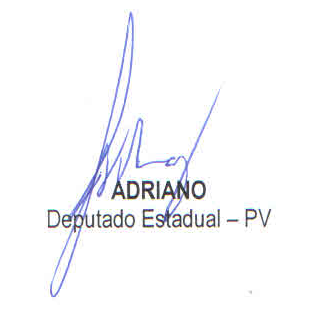 